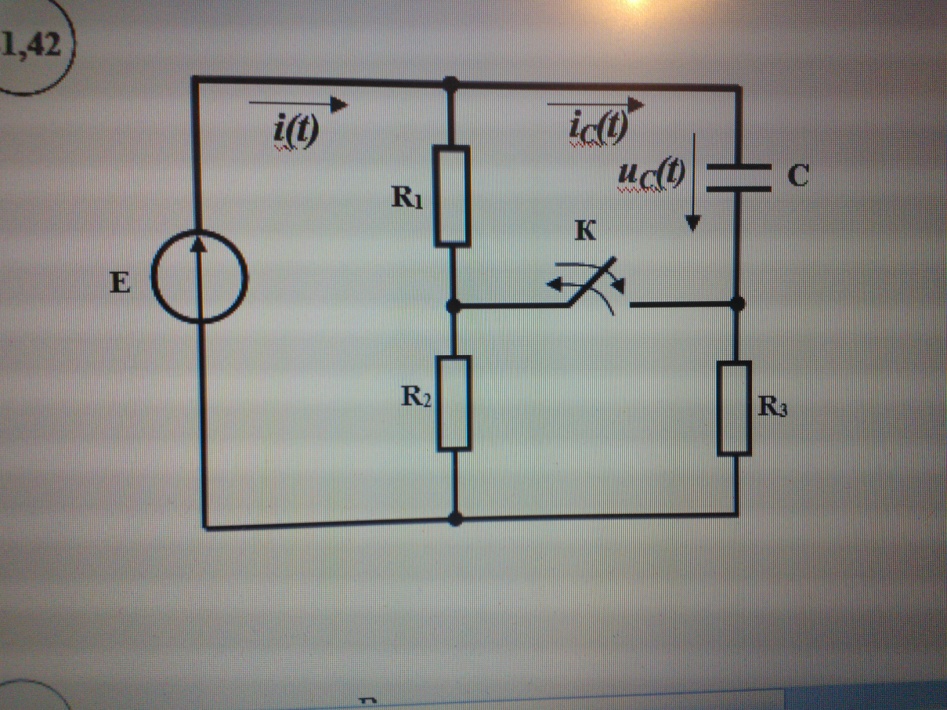 Ключ идет на замыкание. Е =  52 В, R1 = 2,4 Ом, R2 = 8 Ом, R3 = 2 Ом, C = 300 мкФ.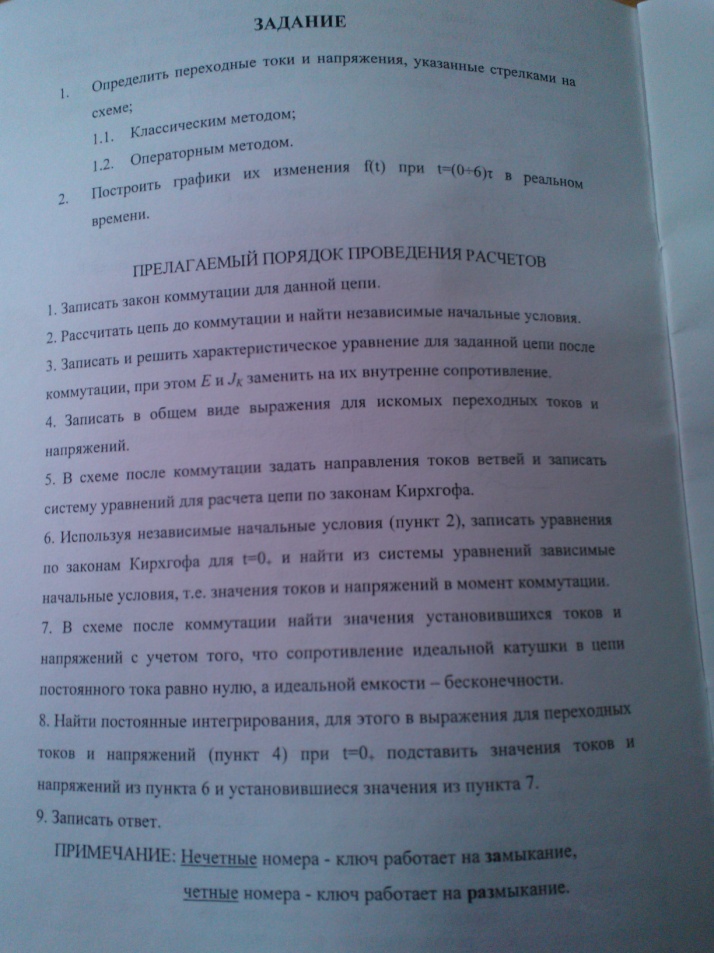 